Allegato 2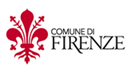 Modello per la presentazione delle proposte progettuali relative alla sezione “Il Cartellone”I campi contrassegnati con asterisco sono obbligatori1) *TITOLO RASSEGNA TEATRALE :2) ANAGRAFICA DEL SOGGETTO PROPONENTE:Il proponente sotto la propria responsabilitàDICHIARA:di non avere scopo di lucrodi essere in regola con la legislazione inerente la regolarità assicurative e  contributiva, con le norme che disciplinano il diritto al lavoro ai sensi della Legge 68/1999 e la sicurezza sui luoghi di lavorodi rispettare quanto previsto dall’art.2 del D.Lgs 4 marzo 2014, n. 39di essere in possesso dello Statuto/Atto Costitutivo registratoSI IMPEGNA in caso di approvazione della proposta progettuale a :provvedere ad adeguarsi alle nuove disposizioni di legge in materia di firma digitaletrasmettere la dichiarazione IRES entro i termini indicati dall'Amministrazione Comunaleprovvedere ad aggiornare le pagine web del proprio sito di riferimento (ove esistente) e/o il materiale divulgativo, inserendo gli opportuni riferimenti ai percorsi realizzati nell’ambito de “Le Chiavi della Città”provvedere a comunicare al personale referente de “Le Chiavi della Città” il calendario degli spettacoliprovvedere a trasmettere tempestivamente ogni variazionedare esplicita menzione dell’inserimento del progetto presentato ne “Le Chiavi della Città” in occasione di rassegne teatrali e/o spettacoli, nonché nella promozione/disseminazione di eventuale materiale documentale.di utilizzare, ai sensi dell’art. 3 della Legge n.136/2010, al fine di assicurare la tracciabilità dei flussi finanziari, per tutti i movimenti finanziari relativi al contributo eventualmente attribuito , esclusivamente conti correnti bancari o postali dedicati, anche in via non esclusiva. 3) *DESTINATARI DEL PROGETTO :       scuola dell’infanzia          scuola primaria       specificare le classi                            scuola secondaria di primo grado–specificare le classi4) *LUOGO DI REALIZZAZIONE : Indicare l’ubicazione, le caratteristiche e la capienzaLe strutture devono essere in possesso dei requisiti previsti dalla normativa vigente in materia di sicurezza e garantire l'accesso ai disabili5) *DESCRIZIONE DEI CONTENUTI EDUCATIVI E CULTURALI DELLA RASSEGNA :6) *SPETTACOLI PROPOSTI(Per ciascuno spettacolo indicare: titolo, breve descrizione, destinatari, costo biglietto)7) *ESPLICITAZIONE DELL'ADEGUATEZZA DEGLI SPETTACOLI IN RELAZIONE AL TARGET PRESCELTO:Link della rassegna teatrale/cinematografica :*Referente del progetto :*e-mail del Referente :*Tel./Cell. del Referente :8)  SEZIONE FINANZIARIA :N.B. Si precisa che ai sensi del “Regolamento per  di contributi e benefici economici a persone ed Enti pubblici e privati” del Comune di Firenze approvato con deliberazione C.C. n.1953/1173 del 5.07.1991 e sue successive modificazioni ed integrazioni, la concessione di detti benefici è prevista esclusivamente per soggetti senza scopo di lucro.Si precisa, inoltre, che il contributo è a parziale copertura del costo complessivo del progetto.Il soggetto proponente DICHIARA che per lo stesso progetto:*sono stati/saranno richiesti finanziamenti ad altri enti/soggetti             NO             SISe SI specificare a quali enti/soggetti e il relativo importo*sono previste altre voci di entrata/costi a carico degli utenti             NO             SISe SI specificare(Es. biglietti di ingresso, ecc.). In questo caso deve essere indicato il costo pro-capite.*Costo complessivo del progetto :   *Contributo richiesto a parziale copertura delle spese sostenute :*DETTAGLIO DEI COSTI (Omnicomprensivi)Verificare i totali, in caso di discrepanze farà fede la somma delle singole voci di costo9) ALLEGATI :Statuto e Atto Costitutivo o indicazione del linkCopia del documento di identità del legale rappresentanteCurriculum del proponente (aggiornato)Il proponente dichiaradi accettare tutte le clausole del presente avvisodi acconsentire al trattamento dei dati personali ai sensi del D.lgs. 196/2003 e successive modifiche.Firmato digitalmente dal Legale rappresentante*Soggetto proponente      *Ragione Sociale             *Legale Rappresentante   *Sede legale                    Sede amministrativa       *Telefono                          Web                             *E-mail                            Pec                               *Codice Fiscale                * Partita Iva                    Iscrizione ad eventuale albo c/o CCIAA e/o altre Istituzioni : SI (specificare) :              NOVOCE DI COSTOIMPORTOProgettazione, coordinamento, monitoraggioPersonale (costo complessivo comprensivo di  oneri)Strumenti e attrezzatureDocumentazione e disseminazioneAltre voci di costo (specificare)Altre voci di costo (specificare)TOTALE